Формы бланков ответов участников государственной итоговой аттестации по образовательным программам основного общего образования в форме основного государственного экзамена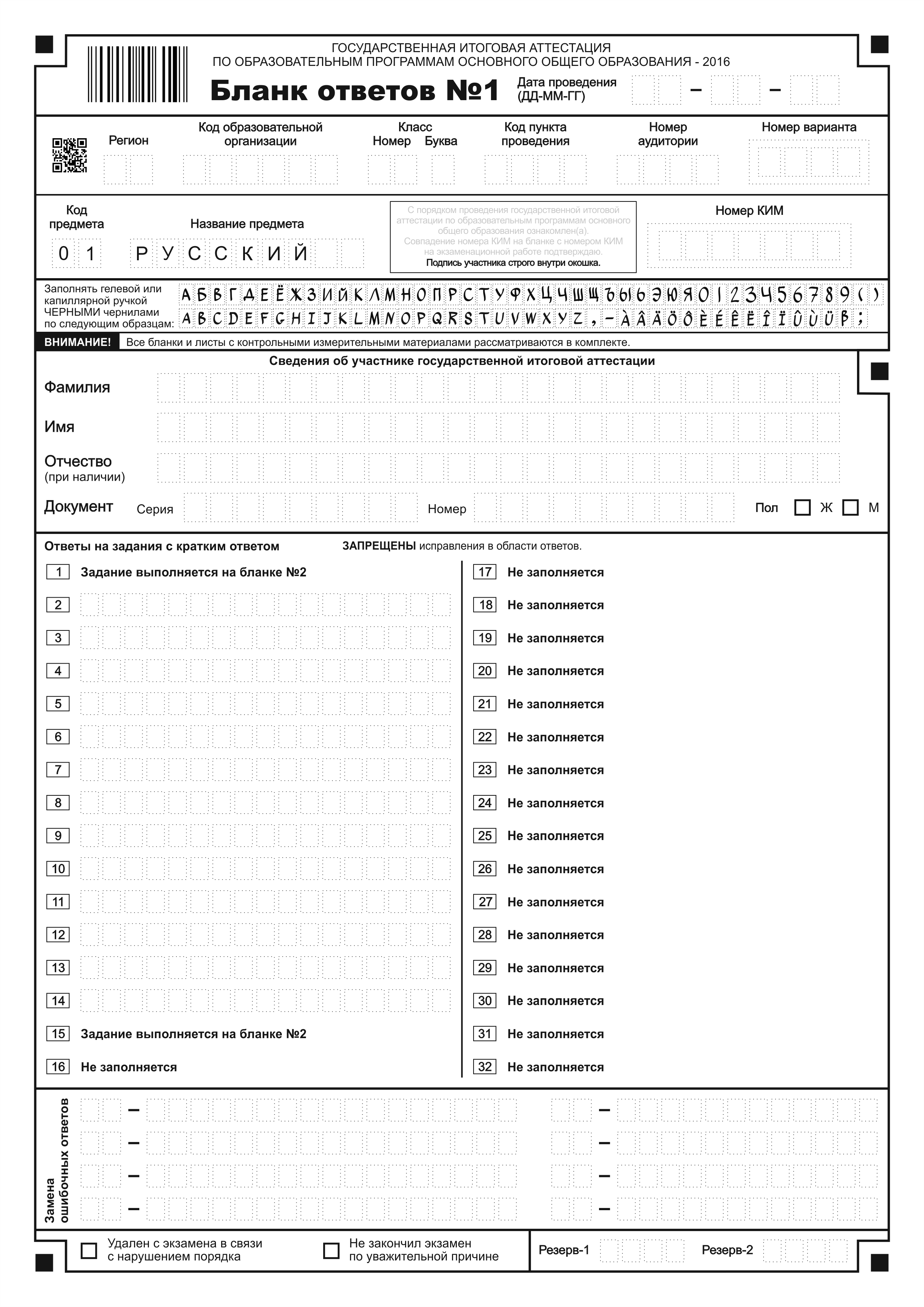 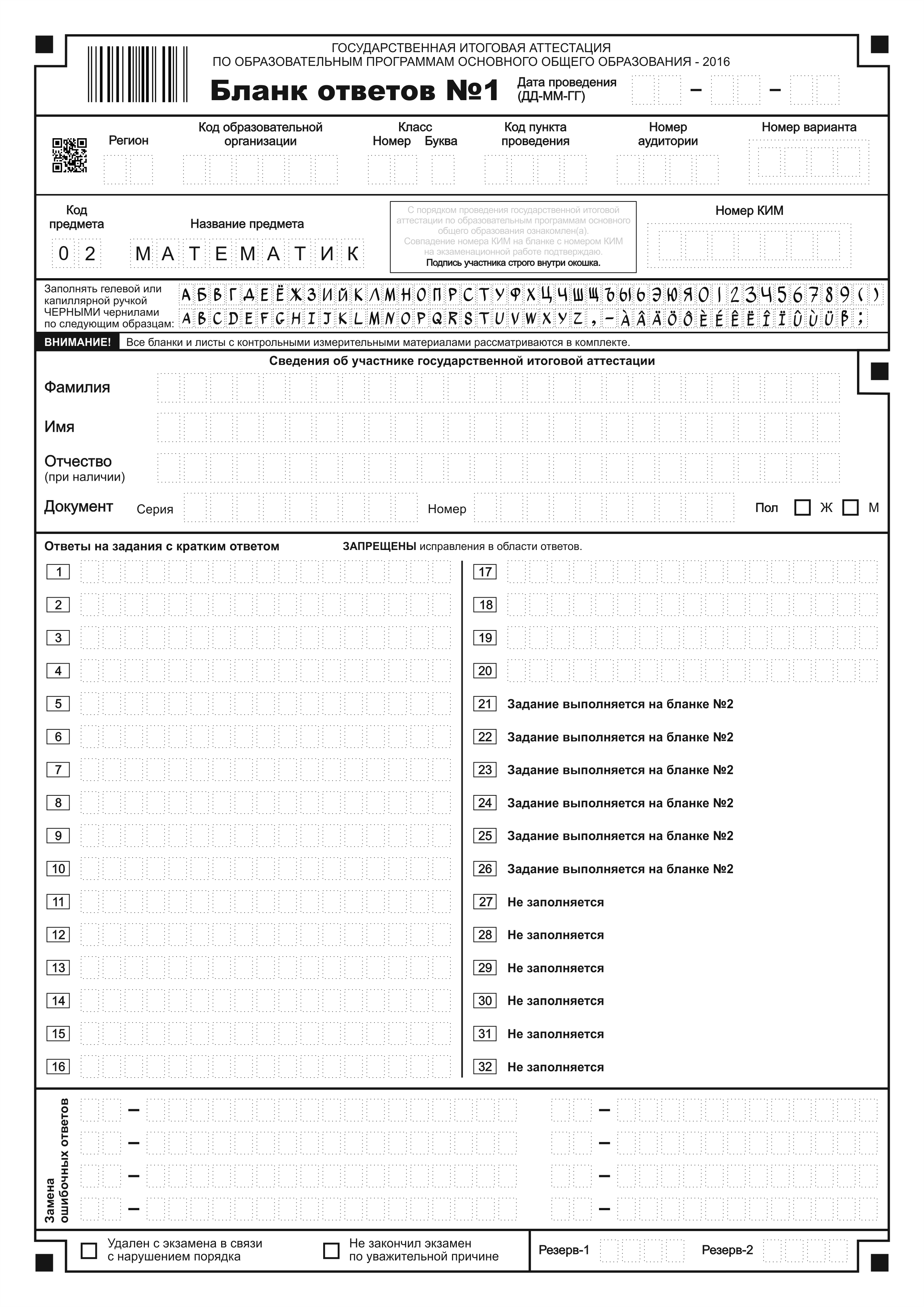 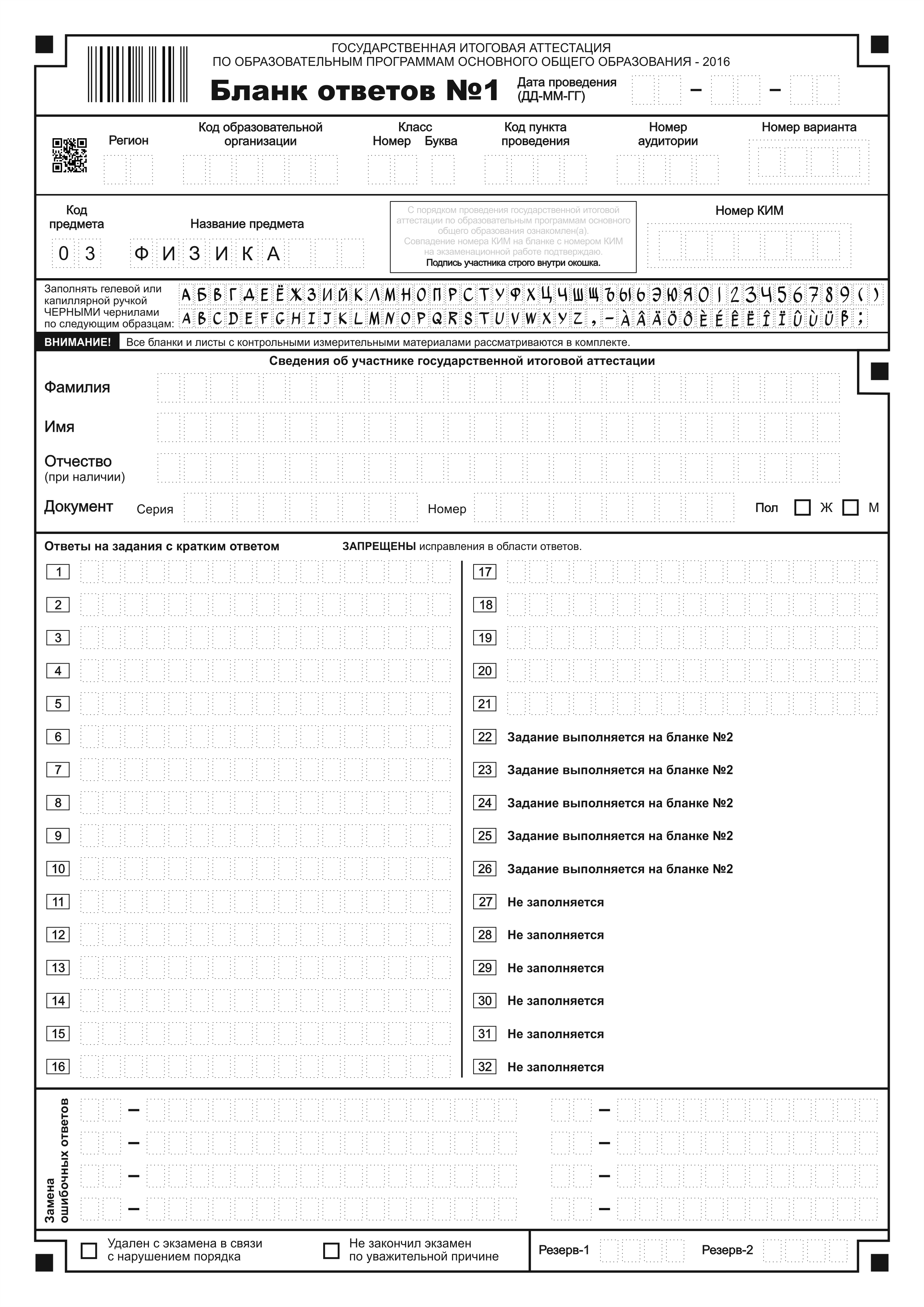 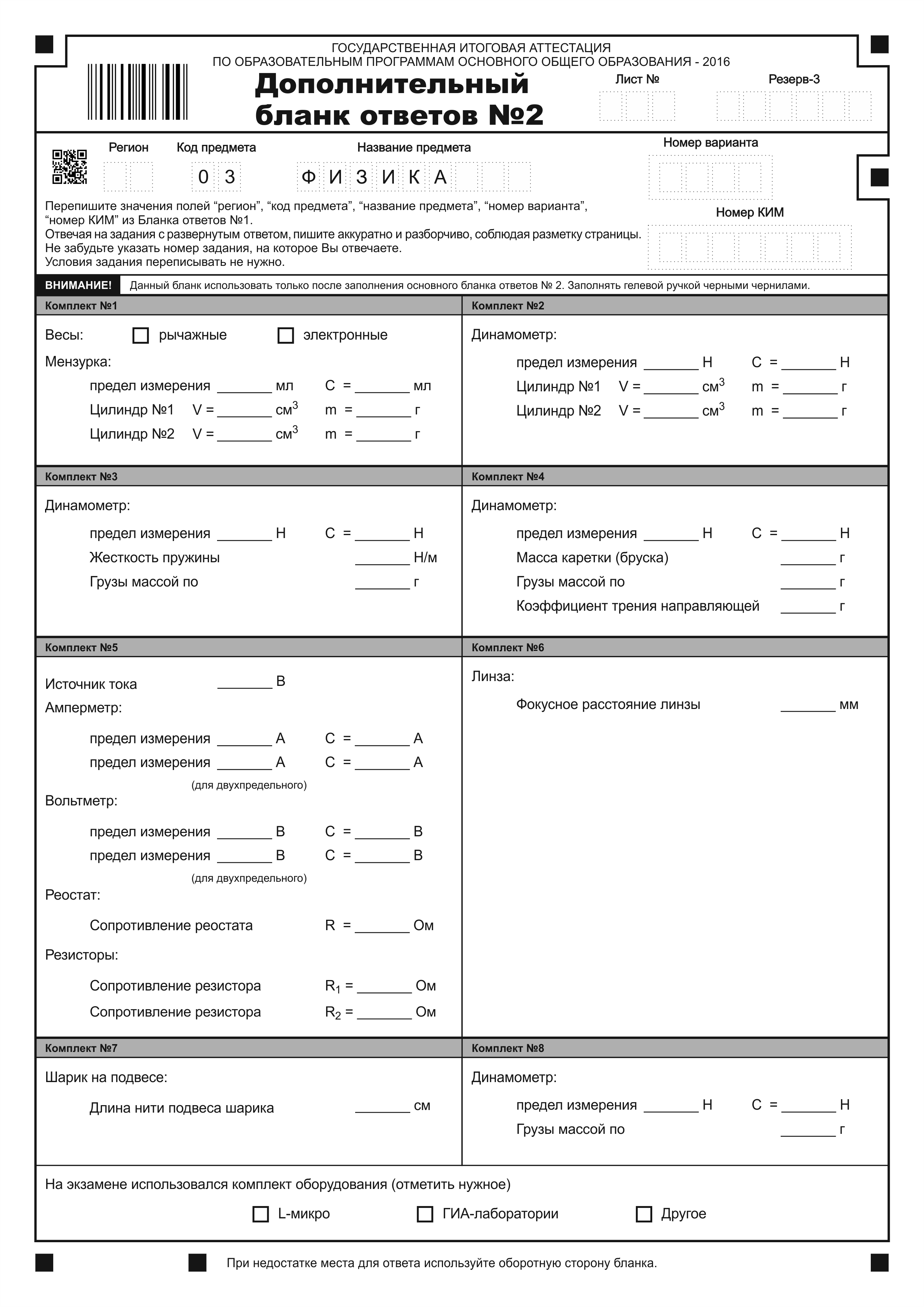 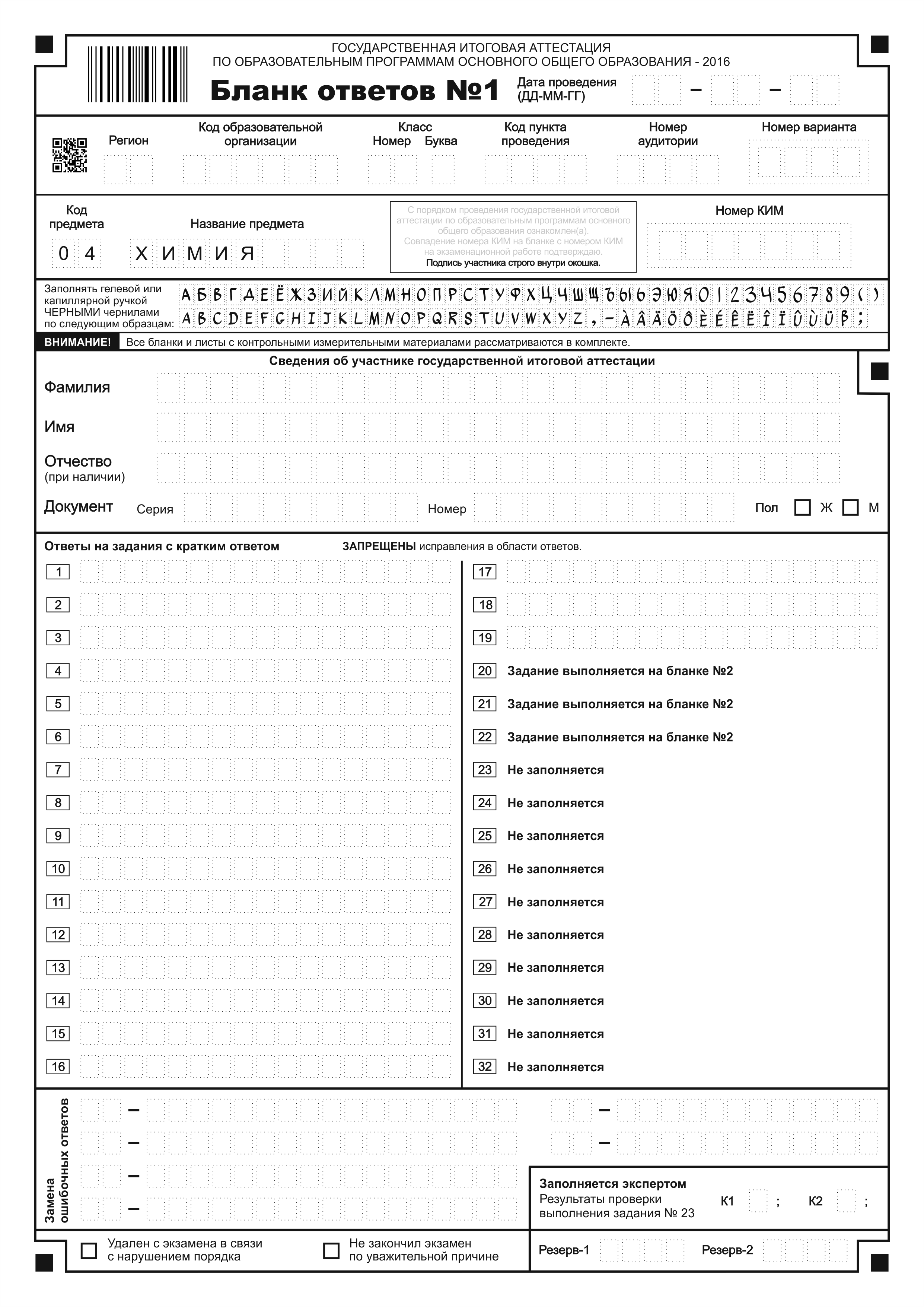 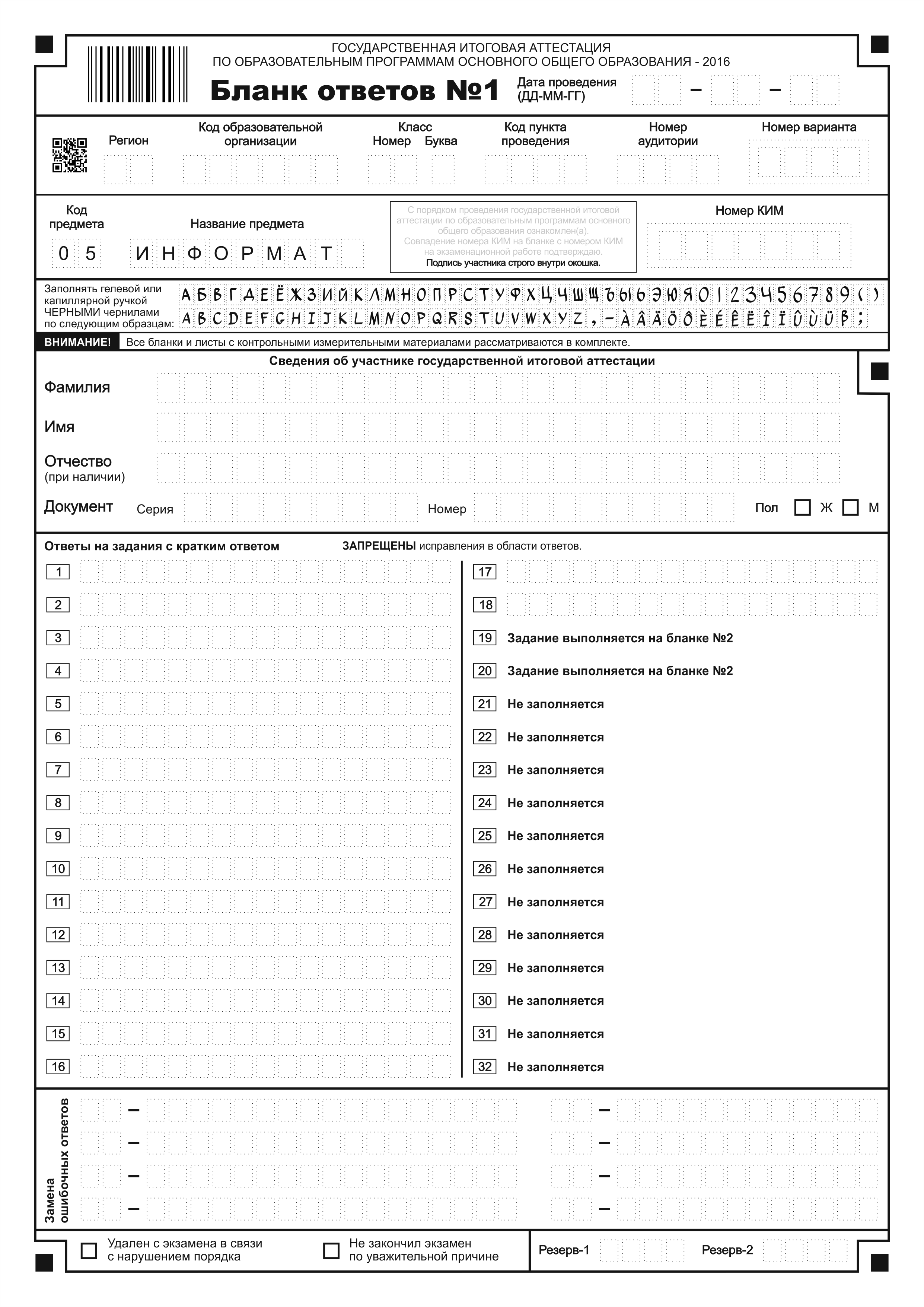 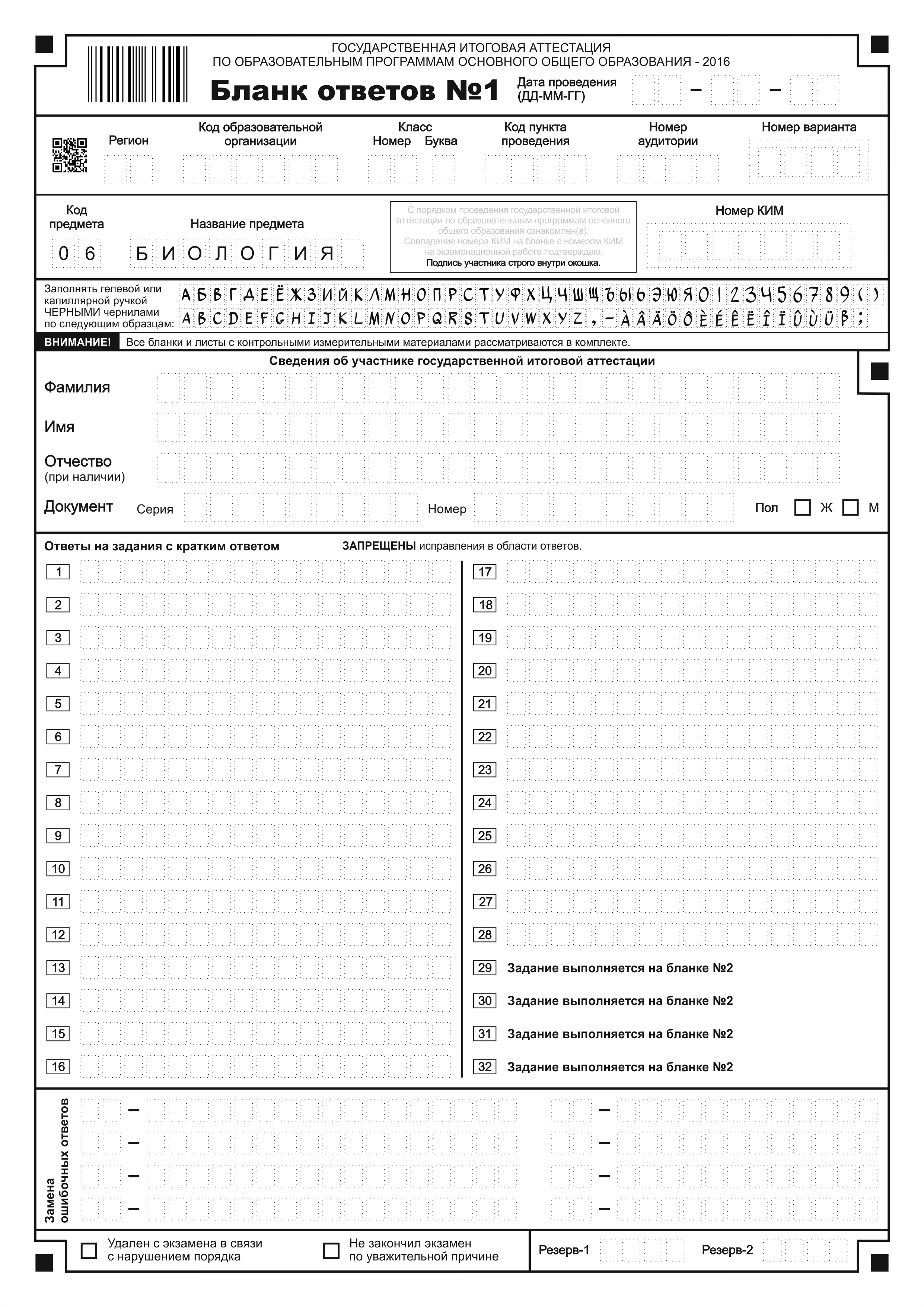 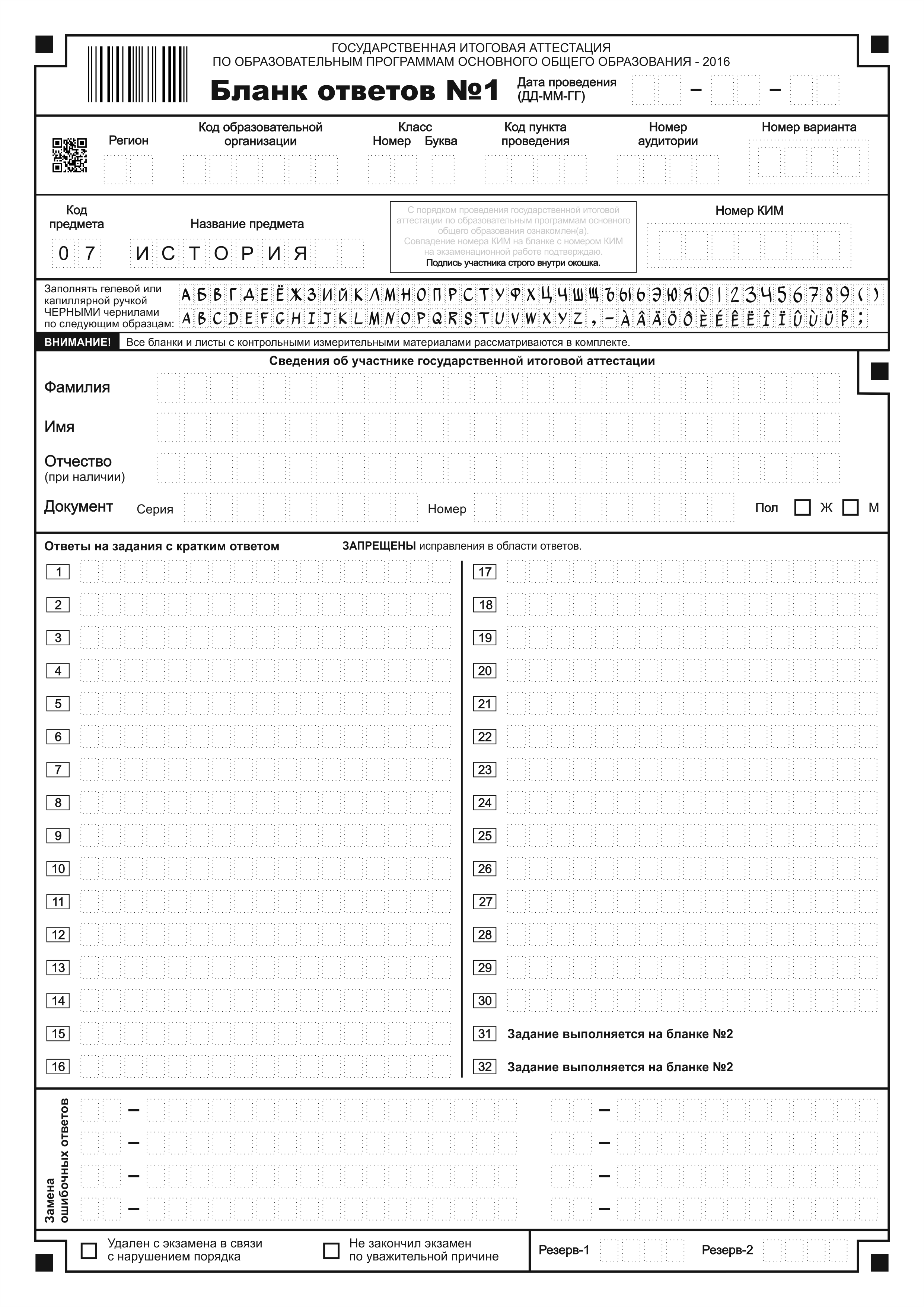 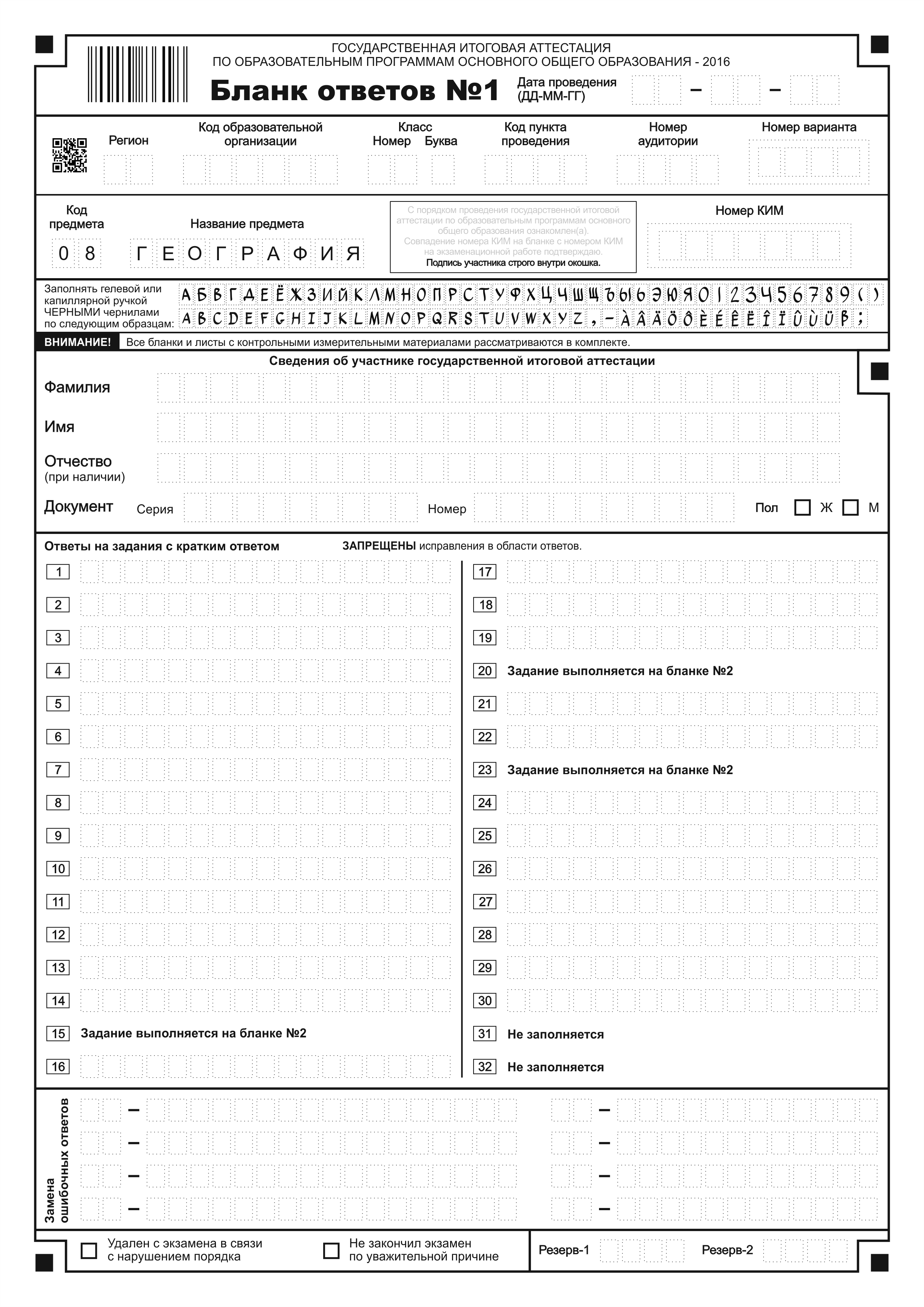 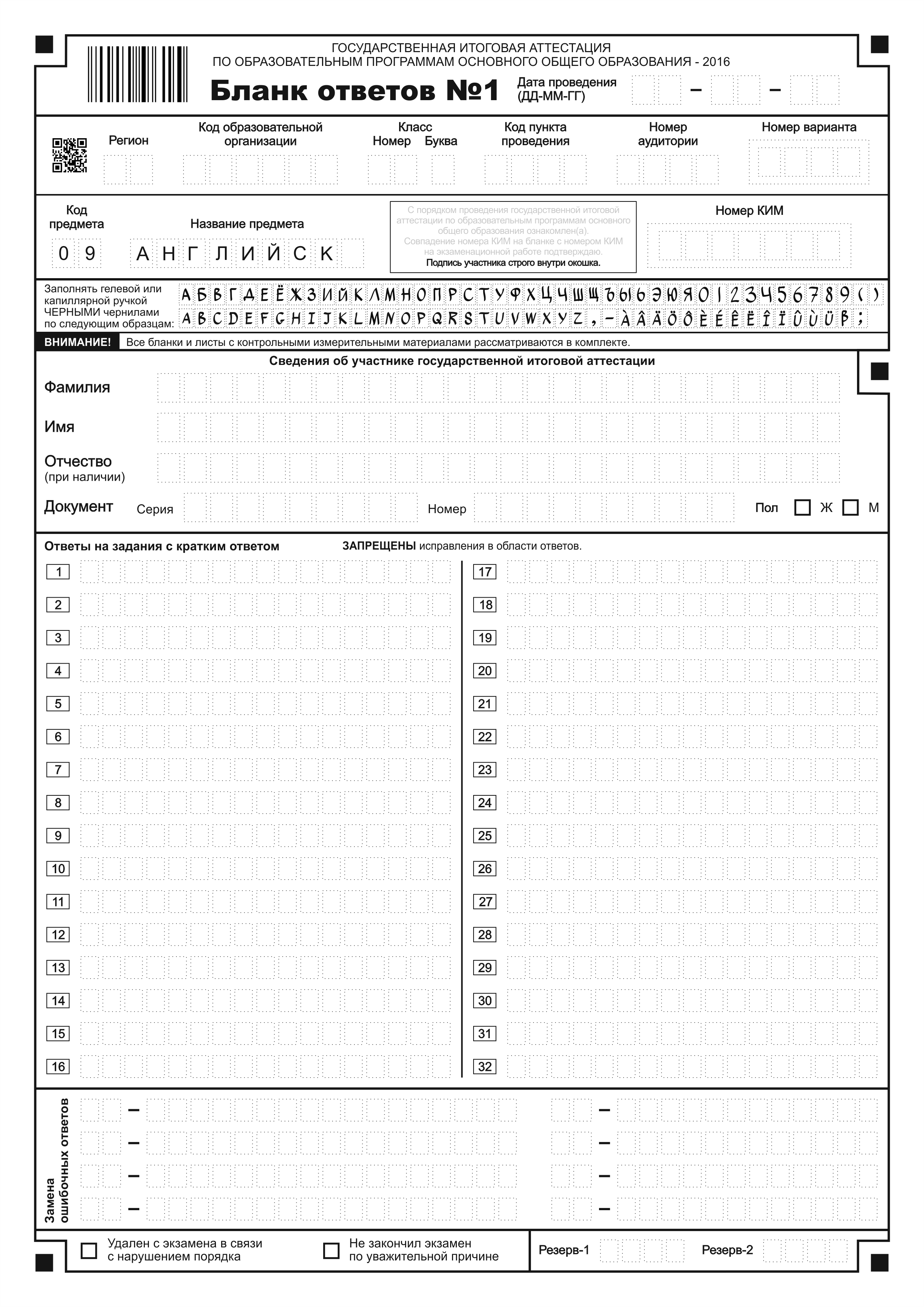 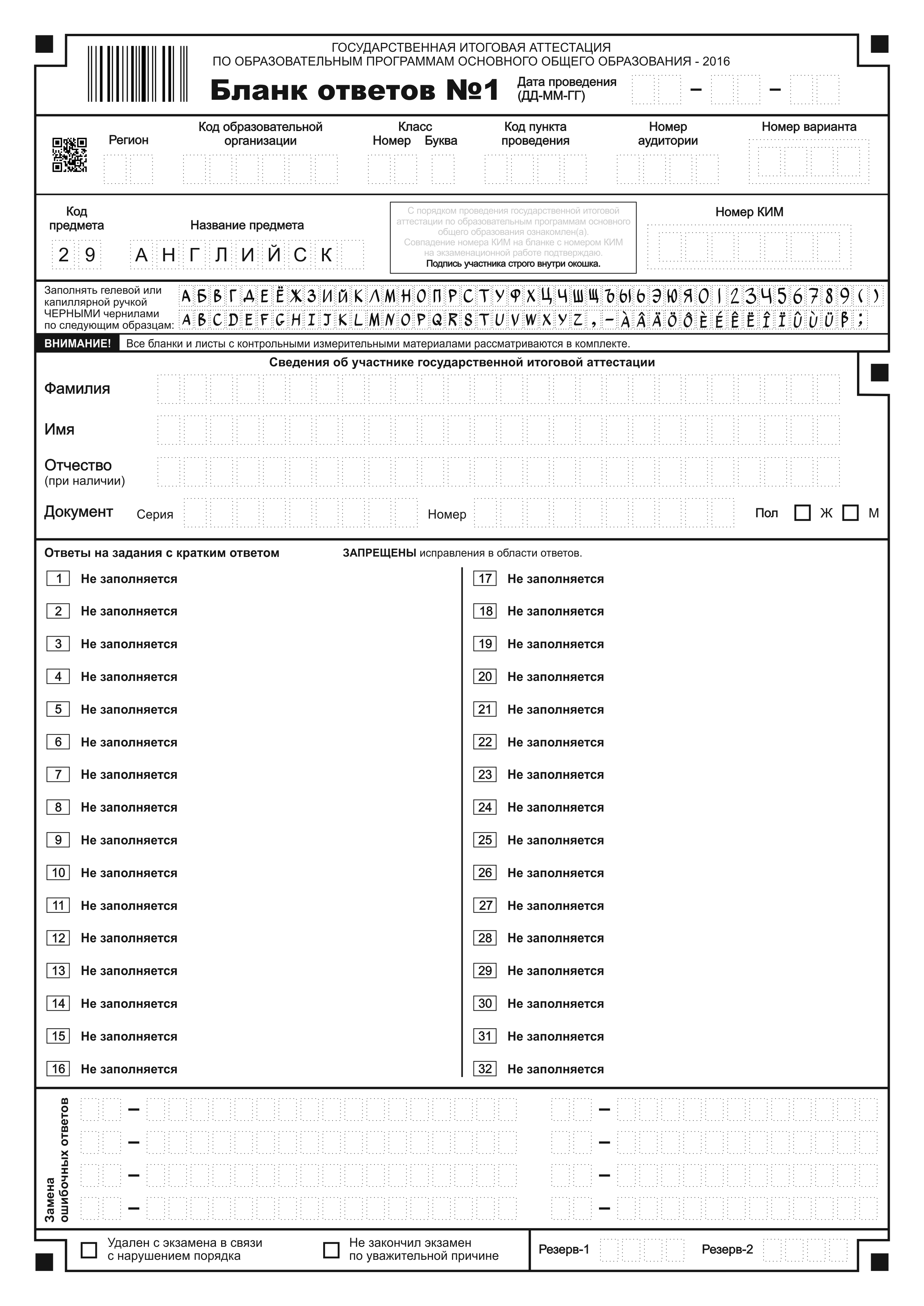 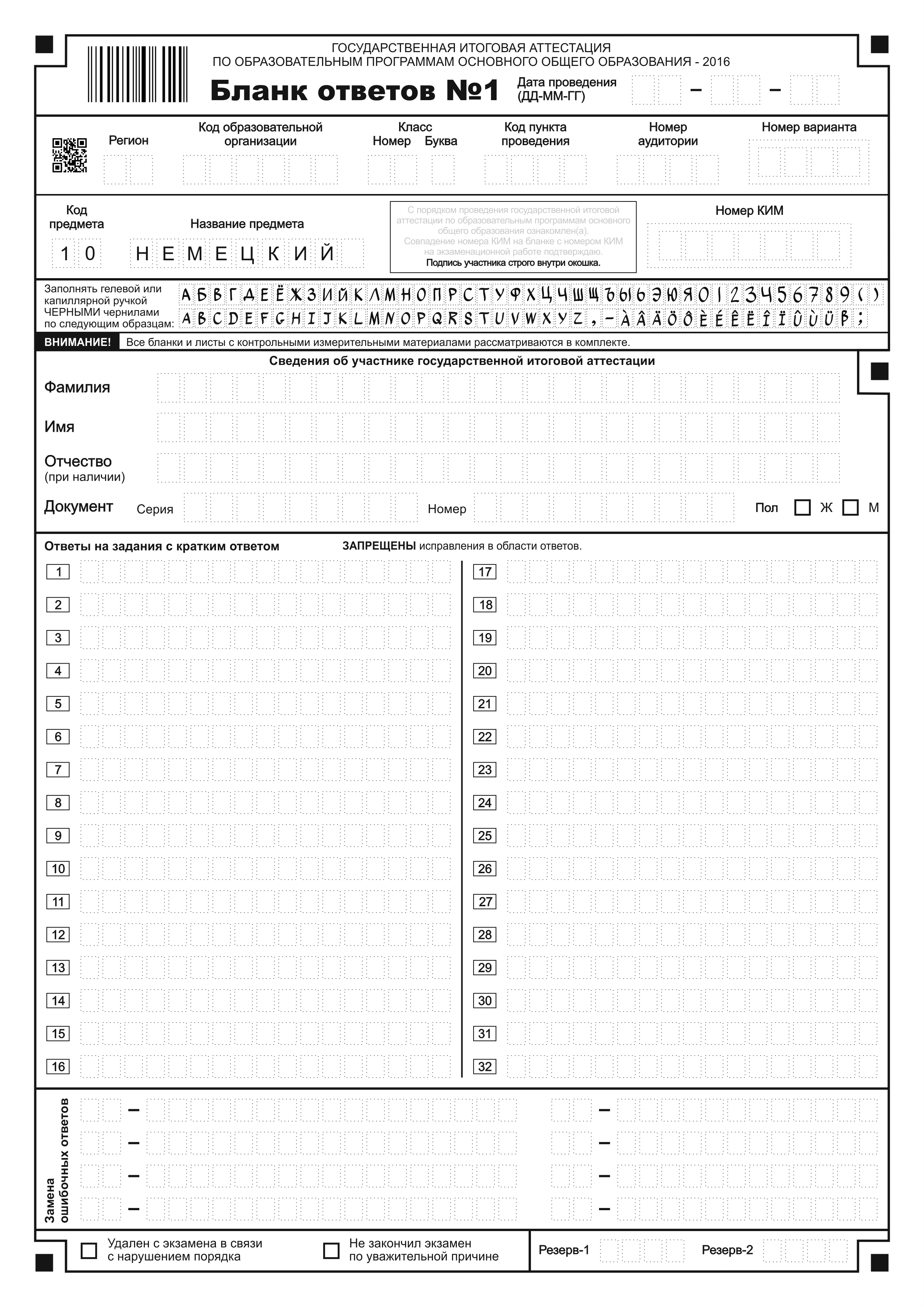 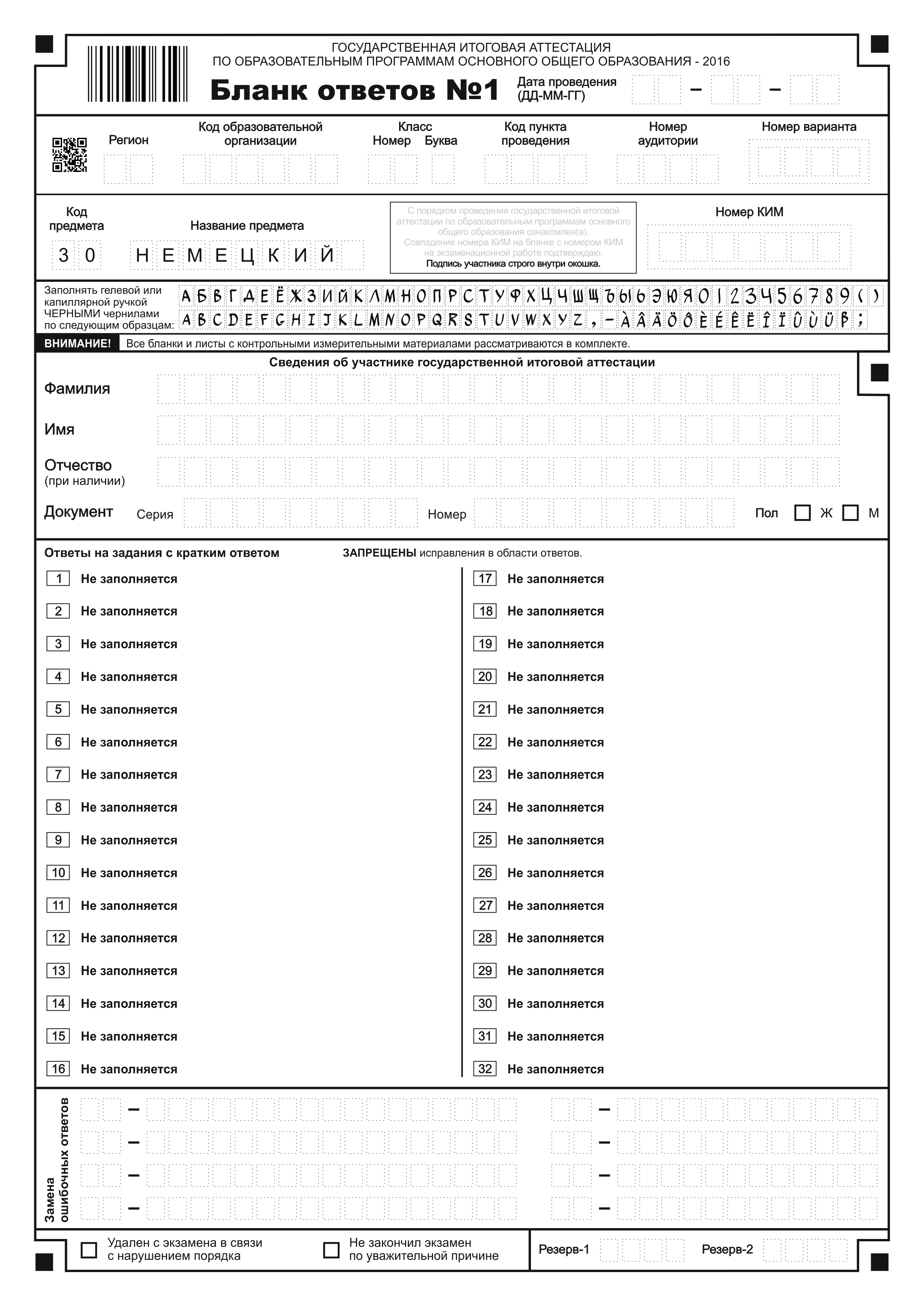 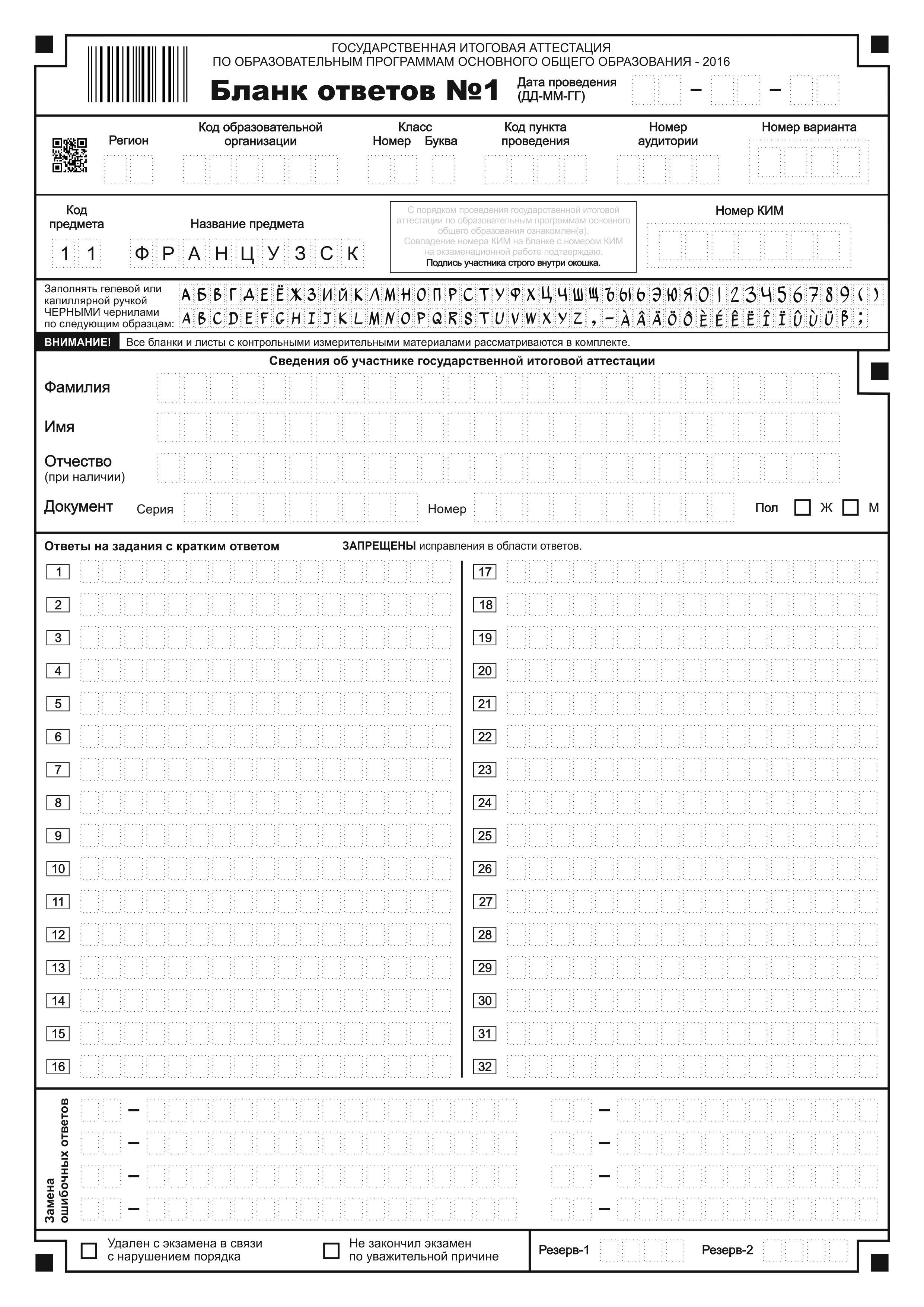 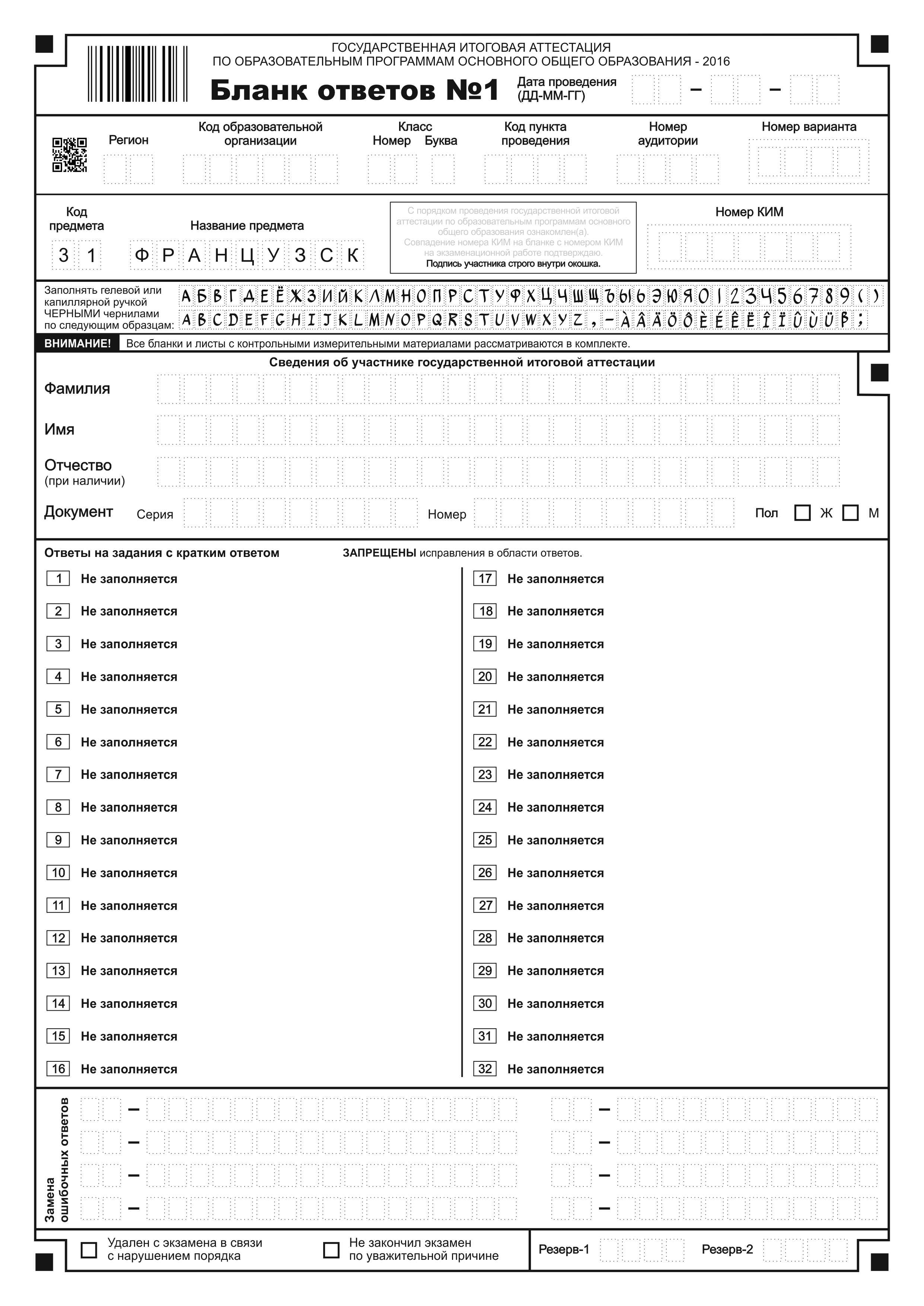 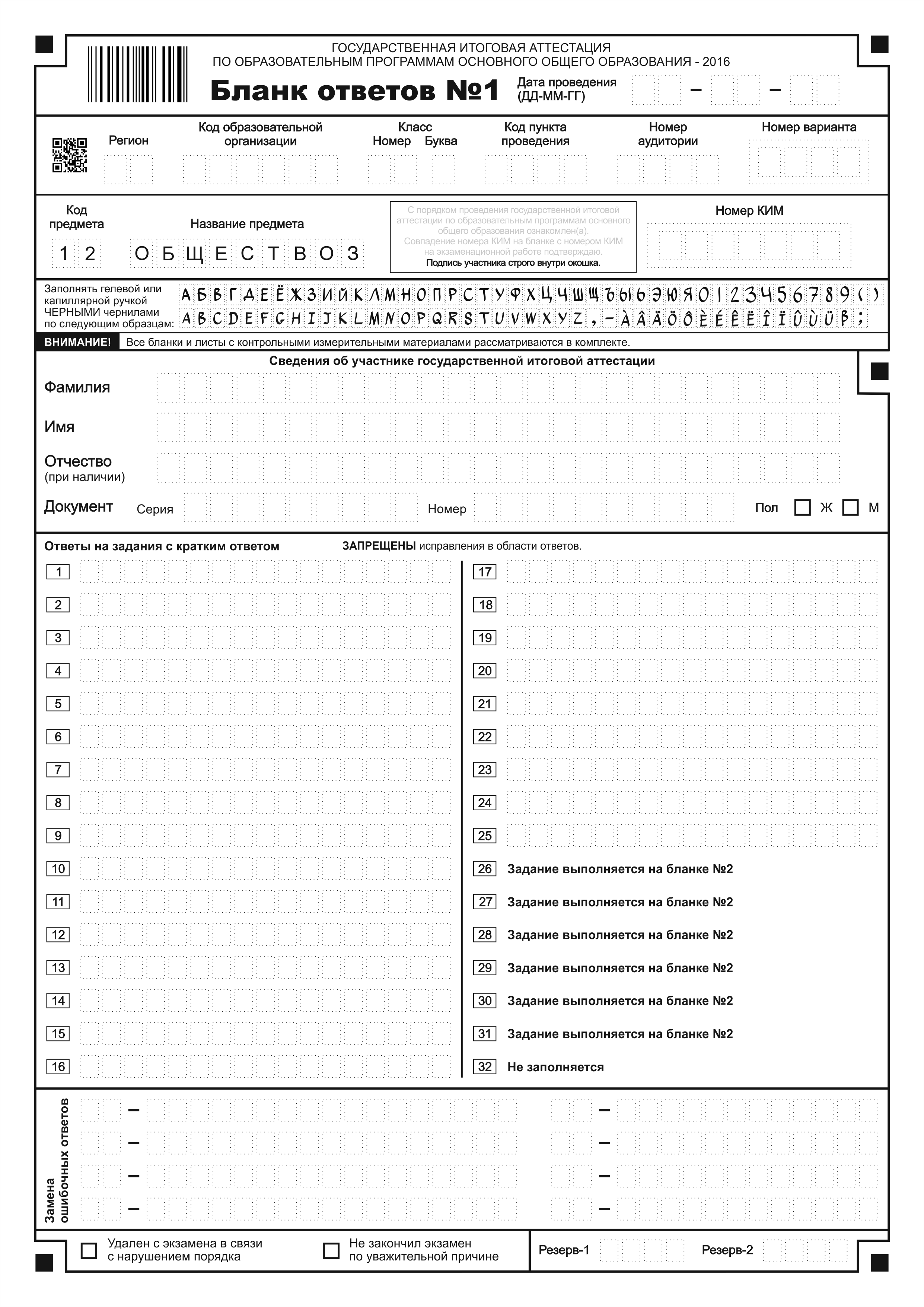 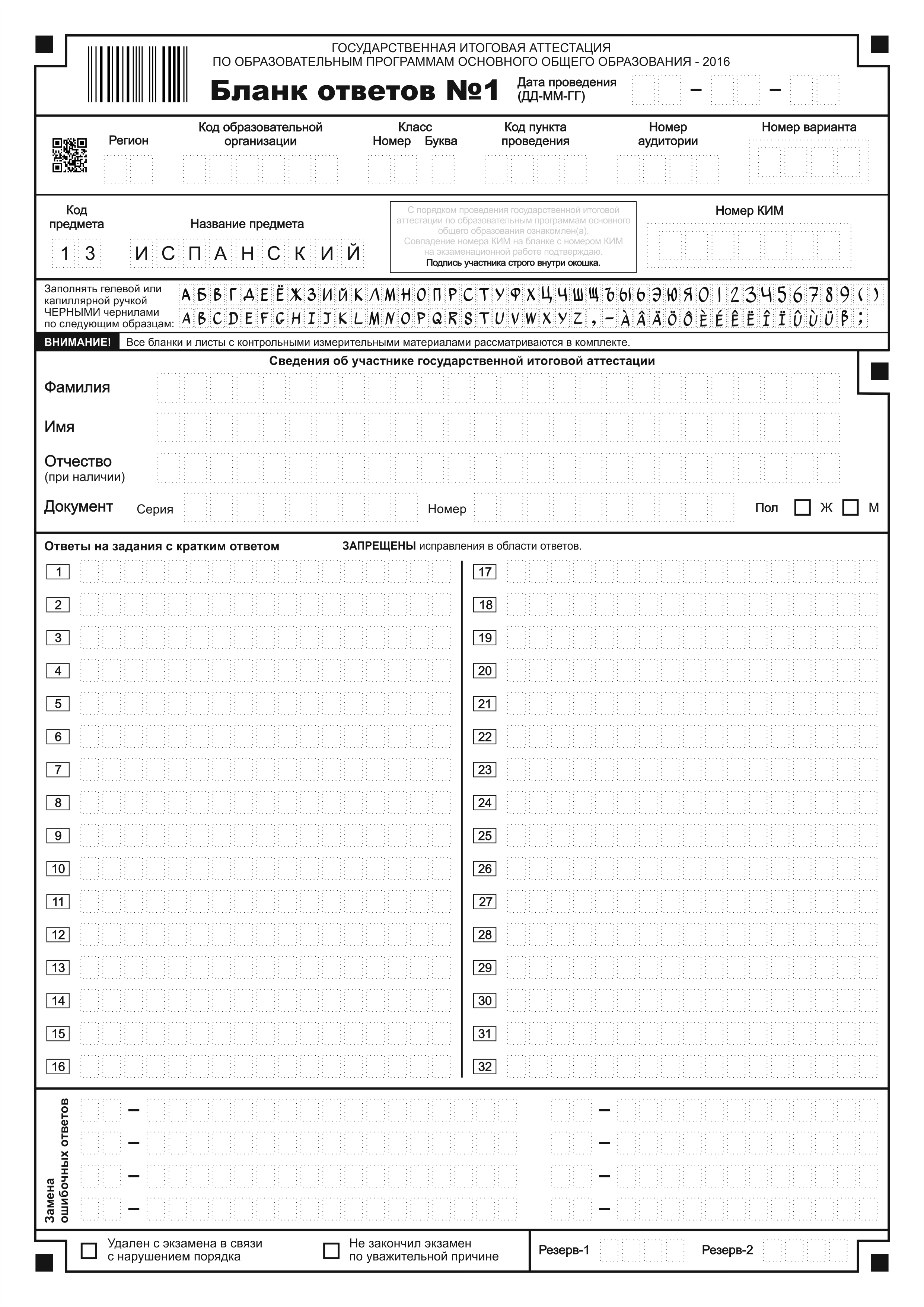 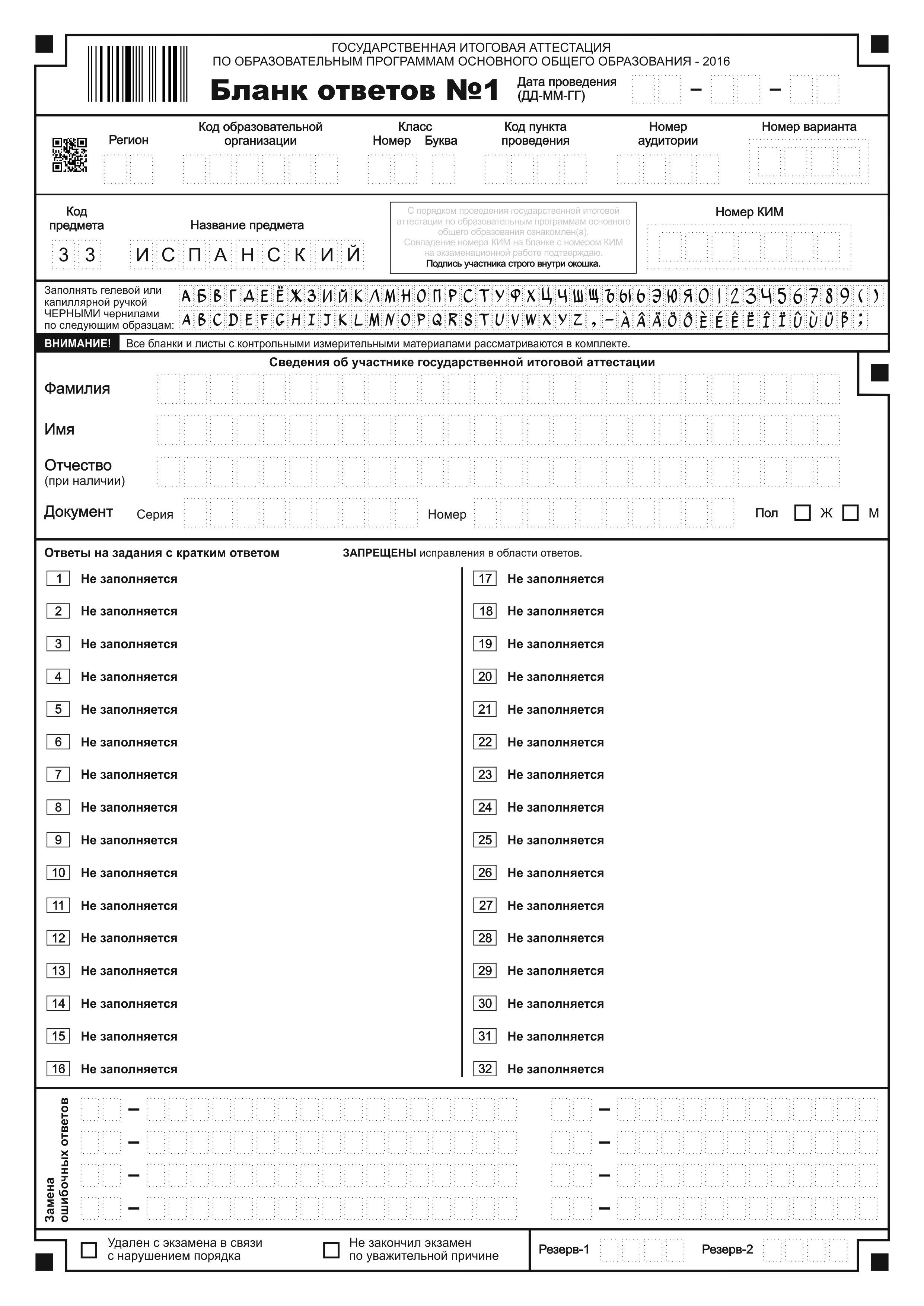 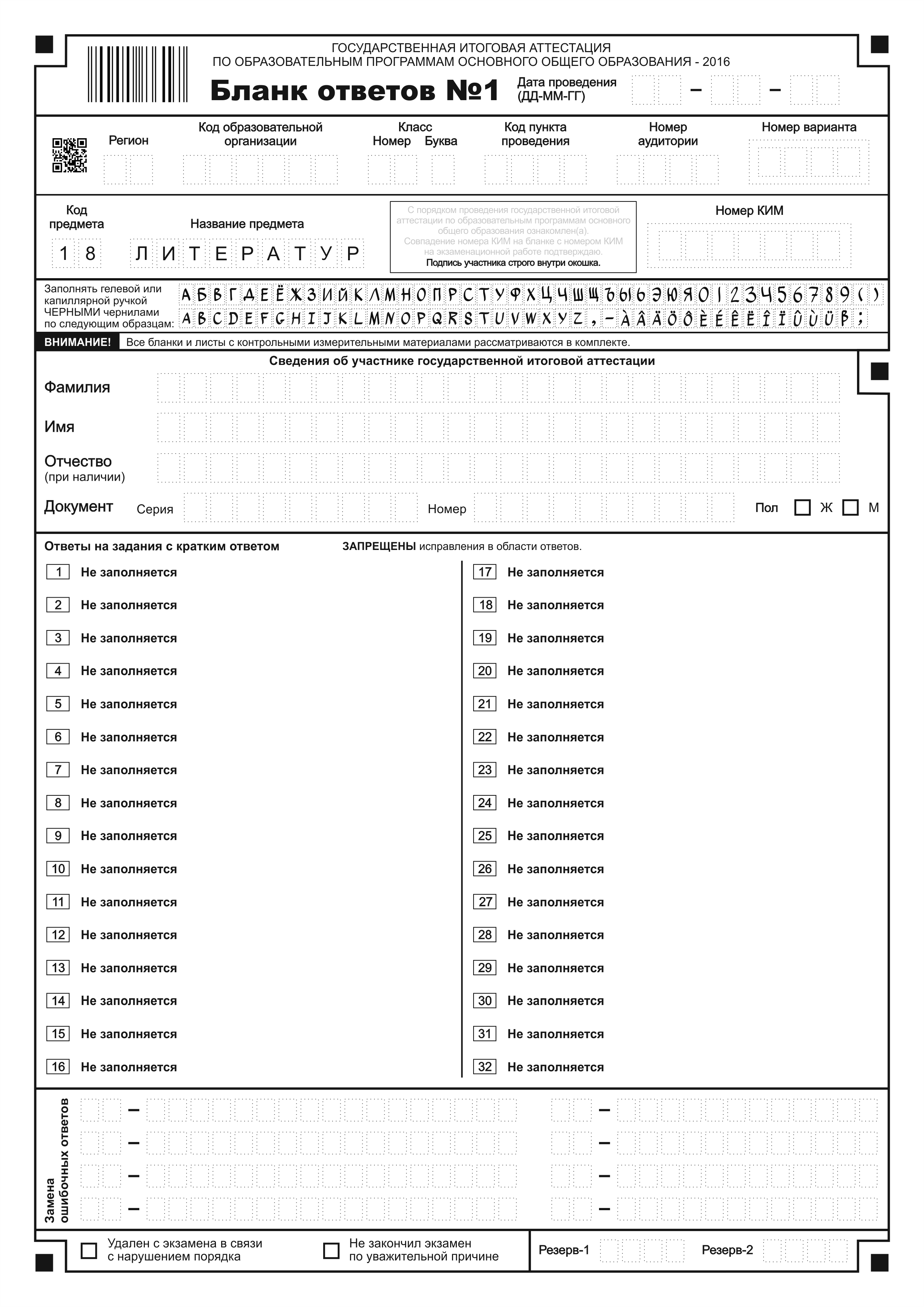 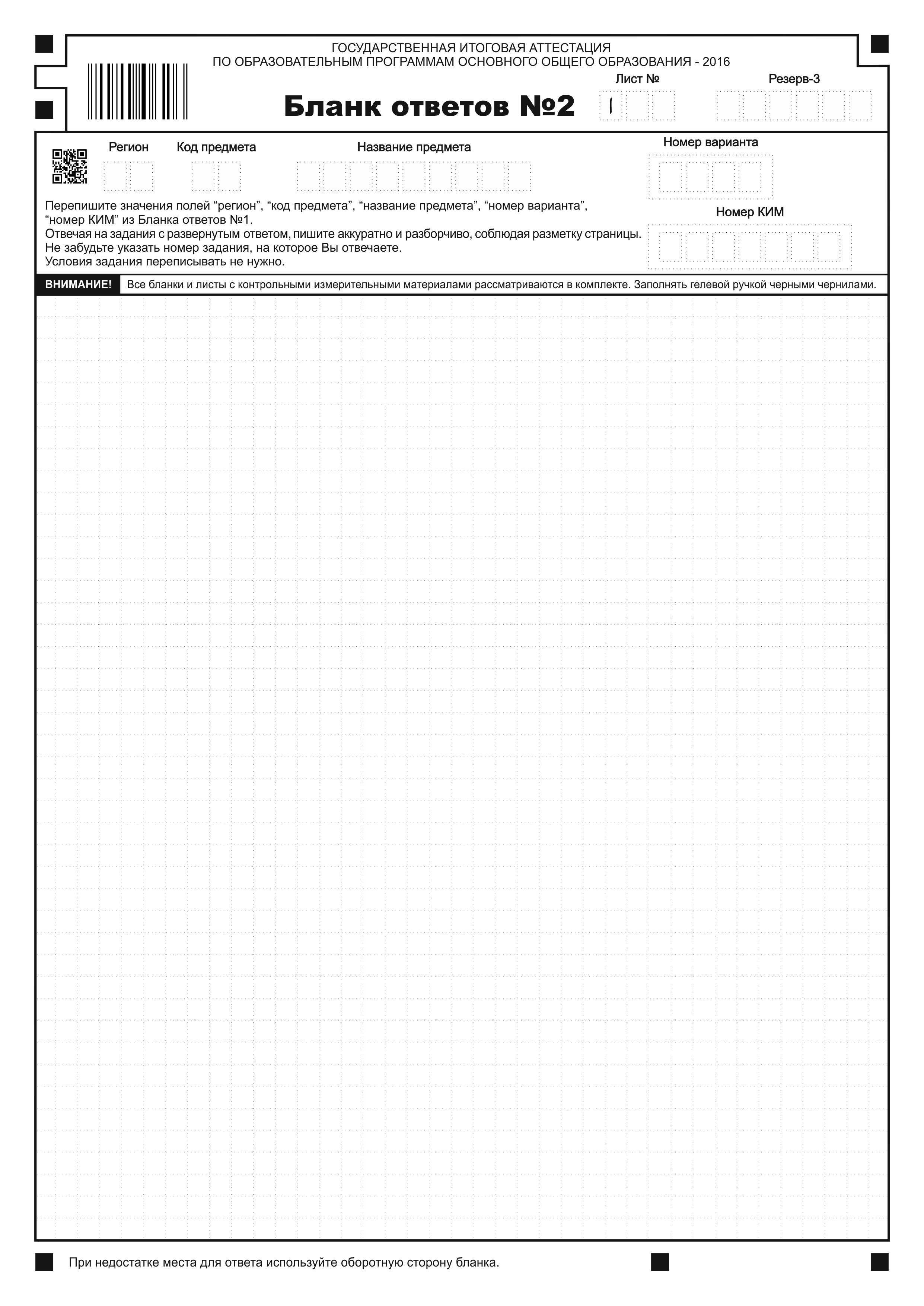 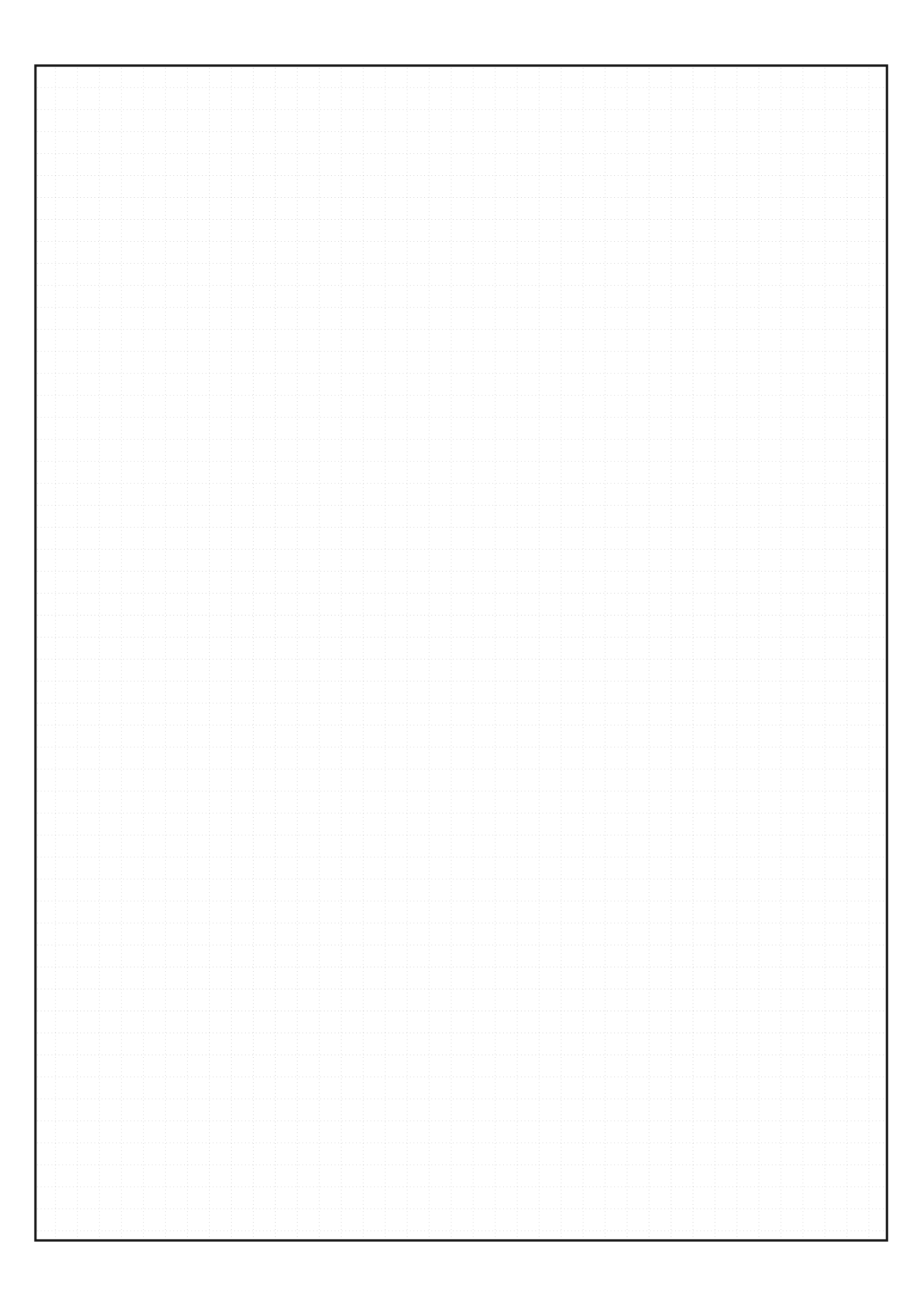 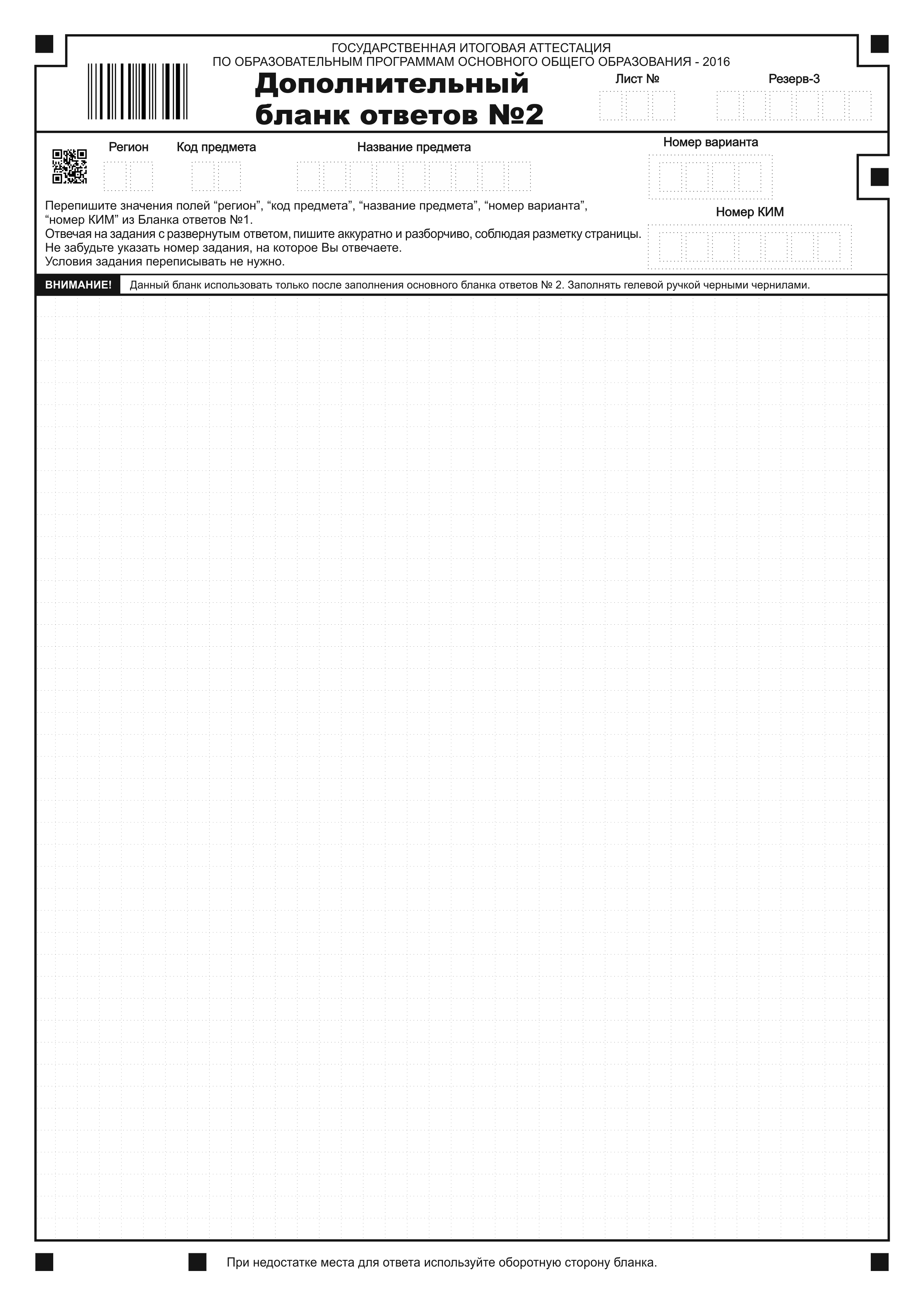 Утверждены приказом Министерства образования и науки Мурманской областиот 16.03.2016_ № _461